JAGANNATH 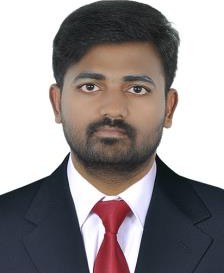 Driving License: United Arab Emirates Visa Status: Visit VisaSeeking a challenging assignment to utilize my abilities that offers professional growth while being resourceful as a Mechanical Engineer/ Field Engineer.Qualified M.B.A (Construction Project Management) from Amity University, Dubai, backed by B.Tech (Mechanical Engineering) with experience of 3 years across Operations & Maintenance, Service Engineering, Installation & Commissioning, Technical Support and Team Management.Core CompetenciesPreventive/ Planned Maintenance ♦ Safety Operations ♦ Coordination ♦ Analytical Skills ♦ Fault Analysis ♦ Troubleshooting ♦ Snag Rectifications ♦ Carrying out Inspection ♦ Testing ♦ Strong Interpersonal Skills ♦ Time Management ♦ Goal Oriented and Focused.O&M SOLUTIONS PRIVATE LIMITED, INDIA	Jan’15 – Jan’18Field EngineerWorked in a 272 MW Gas Turbine Combined Cycle Power Plant. Operation and Maintenance Solutions Limited, APGPCL, Andhra Pradesh, India.Responsible for planning, maintenance, testing and troubleshooting of equipments in compliance with company’s standard.Planned and undertook scheduled maintenance, responded to breakdowns, diagnosed faults, supervised engineering and technical staff, managed budgets and ensured compliance with health and safety legislation.Implemented predictive & preventive maintenance schedules for various equipment to increase machine up time & equipment reliability.Identified scope for modifications in equipment, process flow, work practices, consumables, power, etc. for controlling & reducing conversion cost per unit produced.Executed cost saving techniques/ measures and modified the system as & when necessary to achieve substantial reduction in O&M expenditure.Ensured breakdown maintenance of all utilities, equipments, repair of new equipments and inventory control. Participated in meetings and ensured safe working environment.Involved in the inspection of vendors works to check the facility and capability of vendor. Planned commissioning spares and maintenance inventory.Roles and Responsibilities:Coordinate with Shift supervisor for isolating and lining up the equipment’s and system before and after maintenance. Maintain a tidy work area and ensure clean up after maintenance work.Assist in the training and familiarization of new local operators.Follow standard procedures.Follows safety rules and regulations. Familiar with the fire equipment’s.Use proper PPEs and implement prescribed risk controls.Report deviations in Quality, Health and safety management system.Routine field operation during start-ups/planned shut downs, conditioning monitoring of equipment’s during normal operation.Inspect the area and auxiliaries during the shift to make sure that all equipment parameters are within limits. Report abnormalities to the CCR Operator and Shift Supervisor.All Mechanical isolation and de-isolation for the shutdown & start-up.Operation and control of air cooled condenser, closed cooling systems, vacuum pulling and lube oil systems.Involved in preparation of Daily, Weekly and Monthly reports.Involved in 34 mw steam turbine major overhauling.Equipment details:-STAGE 1 (100 MW) - 2* 33 MW Gas turbine, GE_ Make, Frame_6B, Controlled by MARK IV. Controller, 1* 34 MW Steam turbine, Make BHEL And it has 2* 59 TPH HRSG with Operating Pressure Hp 62 kg/cm2 and Temp 480 Deg, LP operating Pressure 5KG/CM2.and Temperature 225 Deg.STAGE 2 (172MW) - 112 MW GAS TURBINE, GE_BHEL make, Frame 9E, 60 MW STEAM TURBINE controlled by MARK Vie Controller, GE MAKE HRSG, capacity 200 TPH boiler, HP operating pressure 60 bar and LP operating pressure 6 bar and Temperature 5300C And 2250C respectively DELTAK make. Distributed Control System (DCS) by Toshiba.Landmark Hospitality - Supply Chain Executive (Jun’19 – Aug’19)FETCHR - Customer Representative (Apr’19 – May’19)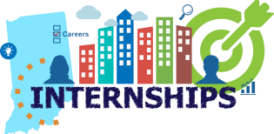 Majid Al Futtaim Carrefour - Sales Promoter (Nov’18 – Dec’18)GIS Electromechanical LLC - Site Engineer (Apr’18 – Jul’18)M.B.A in Construction Project Management, 2019Amity University, Dubai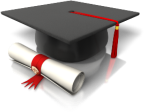 B.Tech. (Bachelor of Technology in Mechanical Engineering), 2013Medha College of Engineering, HyderabadTechnical SkillsAutoCAD, Quick Books, MS Office, Microsoft Windows and Internet ApplicationDate of Birth: 10th August, 1992Languages Known: English, Hindi and TeluguPersonal Contact : jagannath-397227@2freemail.com Reference : Mr. Anup P Bhatia, HR Consultant, Gulfjobseeker.com 0504753686